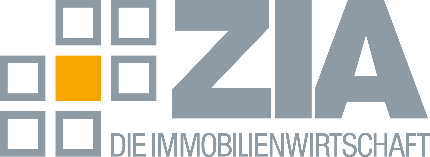 PressemitteilungKreative Ideen gefragt: Bis 18. August können Bewerbungen für den ZIA-Innovationsradar eingereicht werden Berlin, 12.8.2024 – Wie sollte sich die Immobilienbranche rüsten fürs Zusammenleben der Zukunft? Welche kreativen, innovativen Wege führen in die Zeit 2024ff? Startups, etablierte Unternehmen, Städte und Gemeinden sind aufgerufen, sich mit ihren Best-Practice-Innovationen um eine Auszeichnung beim ZIA-Innovationsradar zu bewerben. Dabei werden starke Zukunftsideen der Immobilienwirtschaft in den Blick gerückt. Auch Nichtmitglieder können sich bewerben.Alle eingereichten Ideen, die den Kriterien des Radars entsprechen und den Check der Jury bestehen, werden ins ZIA-Innovationsradar 2024 aufgenommen. Und: Am 12. November 2024 werden beim ZIA-Innovationskongress die herausragendsten Ideen als „Outstanding Innovations“ ausgezeichnet.Der Countdown zum Bewerbungsschluss läuft – der Termin wurde auf den 18. August verlängert. „Vielseitig, kreativ und anwendungsreif – so sind sie, die Trendsetter der Immobilienbranche“, sagt ZIA-Präsidentin Iris Schöberl. „Das ZIA-Innovationsradar ist sozusagen das Schaufenster für ,Out-of-the-Box‘-Lösungen für die Zukunft.“ Details zur Bewerbung: http://www.zia-innovationsradar.de/ ---Der ZIA

Der Zentrale Immobilien Ausschuss e.V. (ZIA) ist der Spitzenverband der Immobilienwirtschaft. Er spricht durch seine Mitglieder, darunter 33 Verbände, für rund 37.000 Unternehmen der Branche entlang der gesamten Wertschöpfungskette. Der ZIA gibt der Immobilienwirtschaft in ihrer ganzen Vielfalt eine umfassende und einheitliche Interessenvertretung, die ihrer Bedeutung für die Volkswirtschaft entspricht. Als Unternehmer- und Verbändeverband verleiht er der gesamten Immobilienwirtschaft eine Stimme auf nationaler und europäischer Ebene  mit Präsenz in Brüssel, Wien und Zürich – und im Bundesverband der deutschen Industrie (BDI). Präsidentin des Verbandes ist Iris Schöberl.Kontakt ZIA Zentraler Immobilien Ausschuss e.V. Leipziger Platz 9 10117 Berlin Tel.: 030/20 21 585 17E-Mail: presse@zia-deutschland.de  Internet: www.zia- deutschland.de